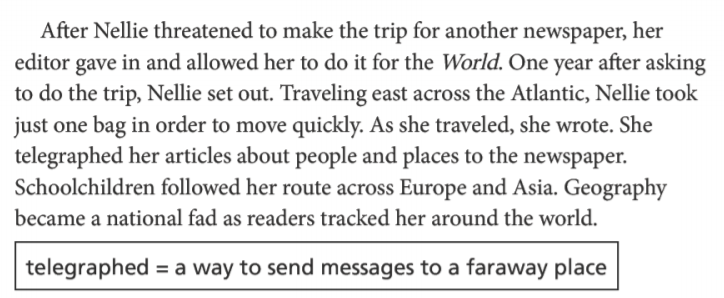 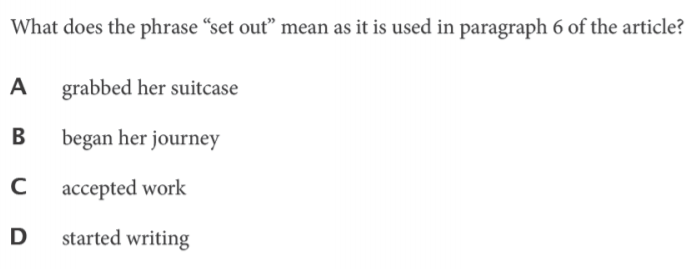 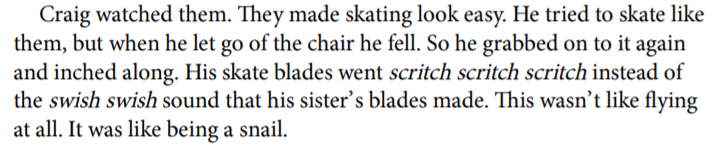 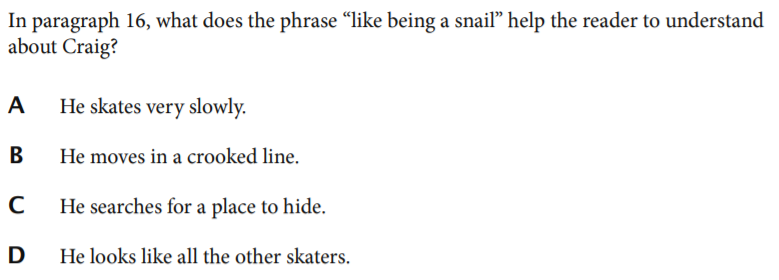 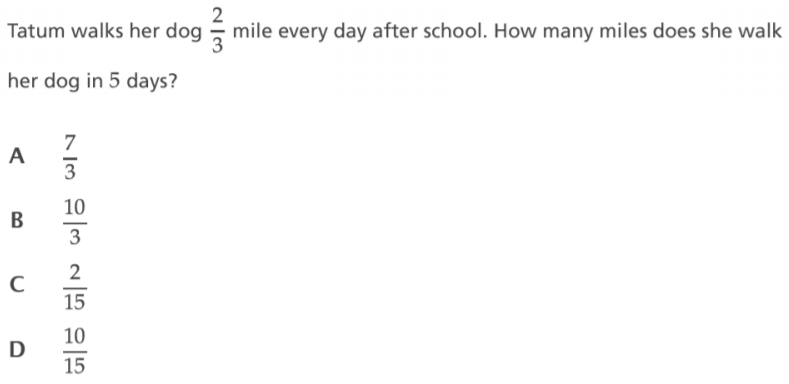 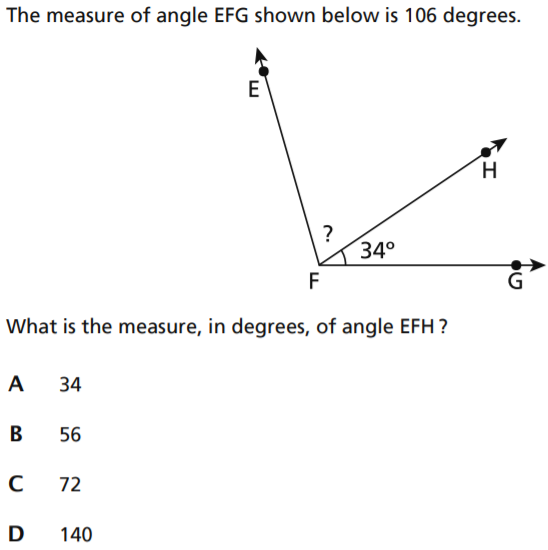 ITEMRATIONALE for KEY OR MISCONCEPTIONAStudents who choose this answer might misunderstand the phrase “set out” to be synonymous with the action described in the next sentence: “Nellie took just one bag.” BCDITEMRATIONALE for KEY OR MISCONCEPTIONAThis answer choice is the key.  Context clues in the paragraph that develop the idea that he skates slowly include the description that he “inched along,” which is synonymous with moving slowly, and “this wasn’t like flying at all,” which suggests the opposite of swiftness.BCDITEMRATIONALE for KEY OR MISCONCEPTIONAStudents who choose this answer might mistakenly add the whole number 5 to the numerator 2 to incorrectly arrive at  .BCDITEMRATIONALE for KEY OR MISCONCEPTIONABCThis answer choice is the key.  A student arrives at 72 by subtracting 34 from 106. Each angle measure added together results in the total angle measure of 106.D